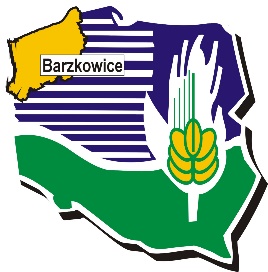 Zachodniopomorski Ośrodek Doradztwa Rolniczegow Barzkowicach Oddział w Koszalinie                              KARTA ZGŁOSZENIA DO UDZIAŁU W KONKURSIE „WIELKANOC Z TRADYCJĄ”Imię i nazwisko/ Nazwa instytucji:………………………………………………………... ……………………………………………………………………………………………... Adres zamieszkania: ………………………………………………………………………. Telefon: ……………………………………………………………………………………. E-mail: ……………………………………………………………………………………...  Podpisana karta uczestnictwa potwierdza zapoznanie się z regulaminem konkursu i jego akceptację.KARTĘ UCZESTNICTWA PROSIMY PRZESŁAĆ POCZTĄ LUB DOSTARCZYĆ OSOBIŚCIE DO  24 MARCA  2017 r.  NA ADRES:Zachodniopomorski Ośrodek Doradztwa Rolniczego w BarzkowicachOddział w Koszalinieul. Przemysłowa 875-216  Koszalin  e-mail:  zodr.koszalin@poczta.internetdsl.pl  tel. 94 341 87 30;  fax 94 342 79 24Oświadczenie uczestnika:Zapoznałem się z regulaminem konkursu i  w całości go akceptuję.Wyrażam zgodę na przetwarzanie moich danych osobowych zawartych w niniejszej Karcie zgłoszeniowej, w celach związanych z niniejszym wydarzeniem, zgodnie z Ustawą z dnia 29 sierpnia 1997 roku o ochronie danych osobowych (t.j. Dz. U. z 2016 r. poz. 922).Wyrażam zgodę na publikację fotografii z moim wizerunkiem w celach związanych z niniejszym wydarzeniem.  			………..…………………………………….                 (data i czytelny podpis uczestnika)Lp. Kategoria pracy (rodzaj)Krótka charakterystyka pracy